Purpose To recognize an individual AAAE member for outstanding accomplishments as an Agriculture Teacher Educator. Nomination and Selection Procedures1.	The nomination may be made by a colleague of the nominee.  Self-nominations are also accepted.2.	Nomination packets must be submitted using the award submission form by the established deadline.3.	An AAAE vice president will receive applications and coordinate the selection process. 4.	The AAAE Board of Directors, upon recommendation of the selection committee, will make the award.Criteria for Selection1.	The nominee must be an active member of the AAAE who has maintained continuous membership in the association.2.	Selection will be based on documentation of outstanding accomplishments as an agriculture teacher educator. 3.	Statement of agricultural education philosophy written by nominee, not to exceed three typewritten (12 point, Times font) double-spaced pages. 4.	Evidence of excellence in agriculture teacher education should include:Involvement and experience in agricultural education that advances the profession.Excellence in teaching -- preservice and in-service -- undergraduate, graduate, or non-credit courses or programs. Significant research and scholarly writing in the field of agricultural education and related areas. Leadership and administrative activities related to agricultural education. Exemplary service to agricultural education organizations at the community and college/university levels.Nomination MaterialsNomination packets must include and shall be limited to:Cover sheet (see next page).Nomination letter (limited to two, single spaced, typewritten pages).Statement of agricultural education philosophy, limited to three pages total. Evidence of excellence in agricultural education (items from #4 above), limited to five pages total. Nominee’s curriculum vitae, limited to five pages total.	 Nomination packets limited to:  Cover sheet, nomination letter, agricultural education philosophy, evidence of excellence in extension, and nominee’s curriculum vitae. Nomination should be saved as one PDF document and electronically submitted using the following link (http://www.agedweb.org/AAAE/awards/) no later than February 17th.For questions, contact: 
Dr. Erica IrlbeckWestern Region VPErica.irlbeck@ttu.edu806-834-6708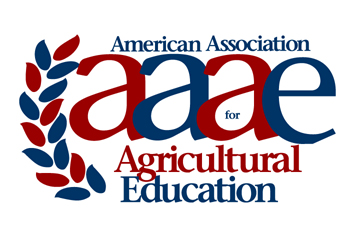 AAAE DISTINGUISHED AGRICULTURAL TEACHER EDUCATOR AWARDAward Criteria & Nomination InstructionsAAAE DISTINGUISHED AGRICULTURE TEACHER EDUCATOR AWARDNOMINATION FORMName of Nominee:Institution:Professional Employment Record:Professional Employment Record:Professional Employment Record:Degrees Held:Degrees Held:Degrees Held:Nomination Submitted by:Nomination Submitted by:Contact information for nominator: Contact information for nominator: AAAE DISTINGUISHED AGRICULTURE TEACHER EDUCATOR AWARDScore SheetCRITERIA1SUPERIOR2EXCELLENT3AVERAGE4GOODInvolvement and experience in agricultural education that advance the profession.Excellence in teaching -- preservice and in-service -- undergraduate, graduate, or non-credit courses or programs.Significant research and scholarly writing in the field of agricultural education and related areas.Leadership and administrative activities related to agricultural education.Exemplary service to agricultural education organizations at the community and college/university levels.Distinguished himself/herself in agriculture teacher education.Activities conducted, promoted and/or involved in have advanced the goals and objectives of agriculture teacher education.TOTAL